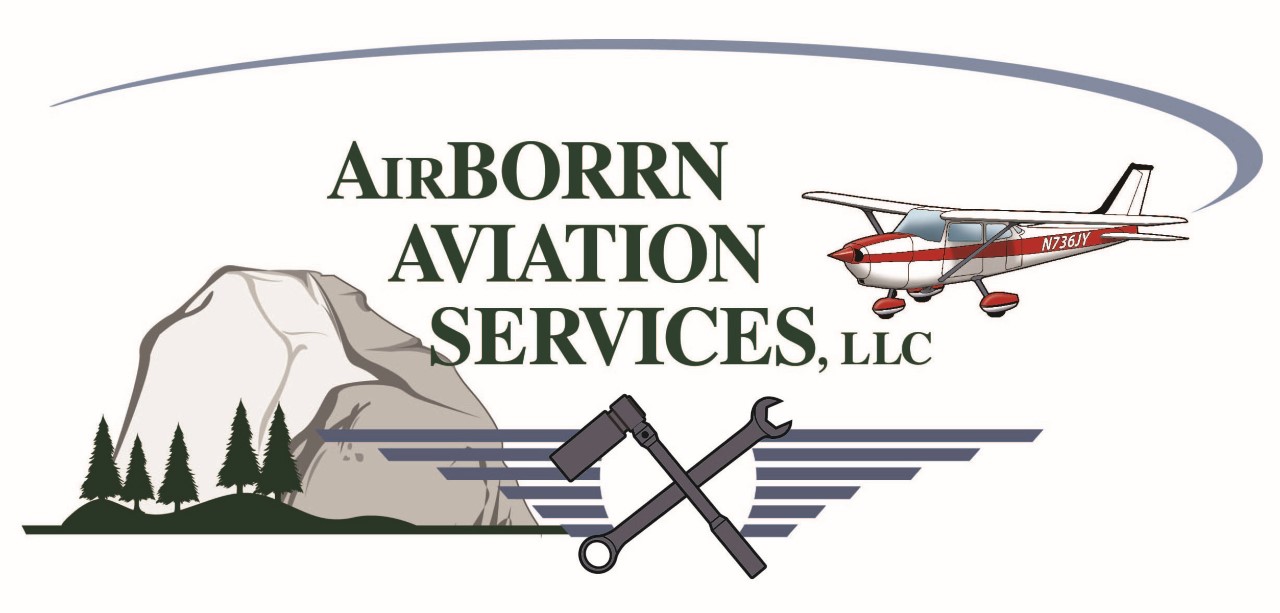 Mariposa/Yosemite (MPI)Flight Training / Aircraft Rental Rates (Wet)  Cessna 172M 		                    			      $145.00/hour  (*) Cessna 172M	  				                 $135.00/hour  Cessna 150L 						      $125.00/hour  (*) Cessna 150L 						      $115.00/hour  Mooney M-20F Executive				      $175.00/hour  Beechcraft Baron D55 Multi-Engine (M.E.)          	      $385.00/hourCertified Flight / Ground Instructor (CFI/GI)		      $65.00/hourCFI/GI Training-- Customer Aircraft  		                 $75.00/hourCFI/GI Training--Next GEN/High Performance/M.E.    $85.00/hour	Flight Review (BFR) Min 2.0 hours (CFI)     		      $140.00   (*) $2,000.00 Block Purchase Rate Phone (209) 966-2143  Email: airborrnaviation@gmail.com Web www.yosemiteaviation.com